Publicado en Madrid el 29/11/2018 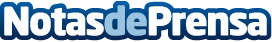 Cosmética Natural Casera Shop, expertos en cosmética natural, exponen las propiedades de las hierbas suecasEl empleo de las hierbas suecas se remonta al período de la Edad Media y cuenta con numerosas propiedades a nivel cosméticoDatos de contacto:Cosmética Natural Casera ShopNota de prensa publicada en: https://www.notasdeprensa.es/cosmetica-natural-casera-shop-expertos-en Categorias: Industria Farmacéutica Medicina alternativa Consumo Belleza http://www.notasdeprensa.es